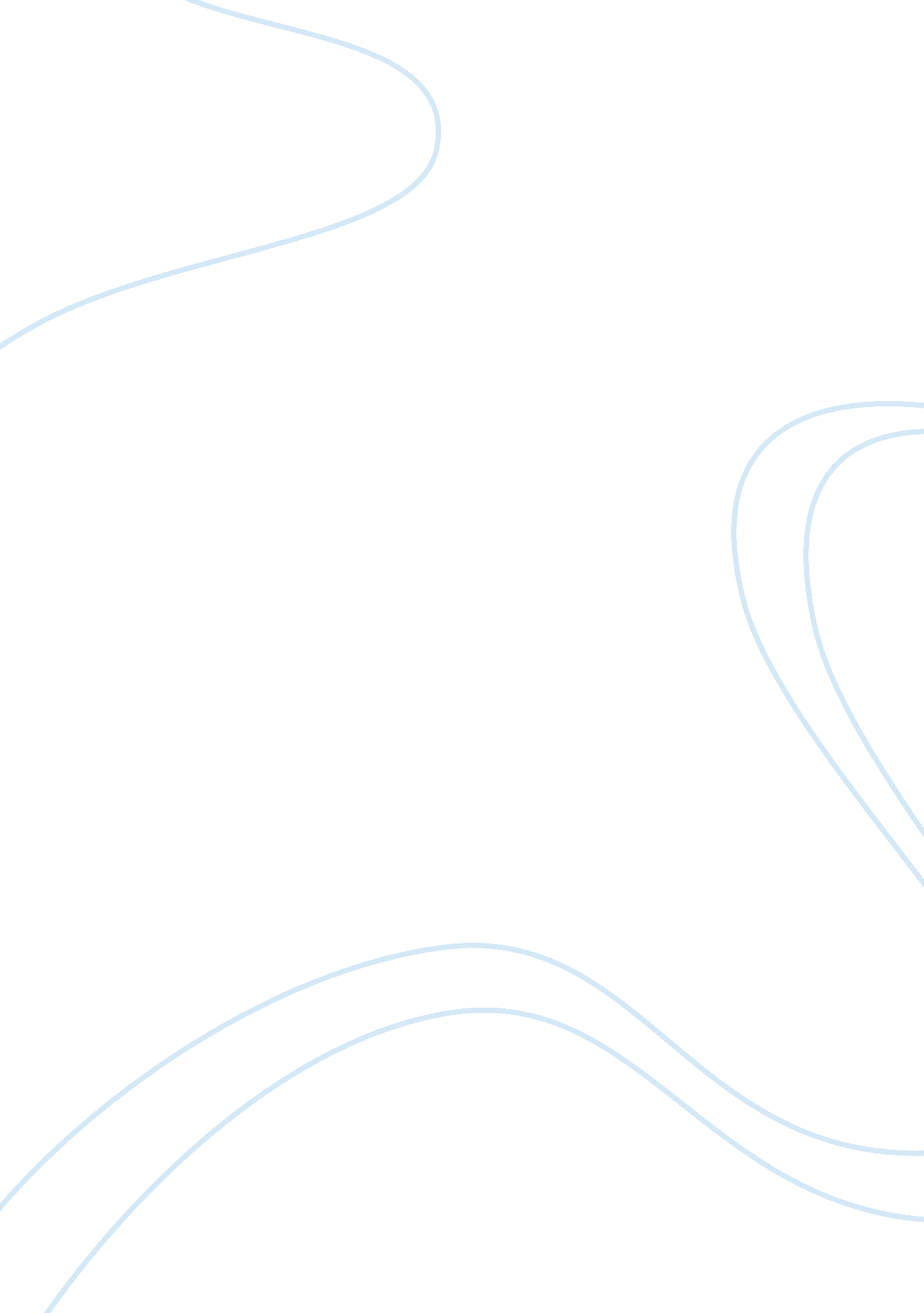 Why we should respect our teachersProfession, Teacher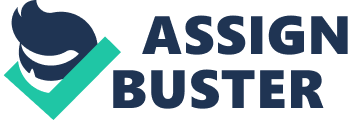 WHY WE SHOULD RESPECT OUR TEACHERS We should respect our teachers because if we don’t respect people, that are more complex and more experienced than us it will reflect on us earlier down in our lives. Although sometimes our teachers may make a fool of us and humiliate us and sometimes embarrass us in the cruelest ways we should not retaliate in a bad way. If we know all the rules in the school we should report it to the principal or someone that is a part of the school and is able to tell the teacher that he/she is doing something very, very, very, very, very wrong. But if we are the ones doing something wrong then we should not retaliate at all because we are the ones who did something wrong. Another thing that we should always do is stand up when a teacher walks into the classroom. By doing this we are showing the teacher respect. Another way of showing respect is to not talk when a teacher is talking at the very same time in this way we are showing the teacher that we respect them very, very, very, very, very, very, very, very much indeed. Reason being when we are talking something that is pertaining to what the teacher is talking about he/she will stop talking so we can have our say, by doing so he/she is showing us respect as a teacher. Another thing is that when we want to go outside we should always ask permission from the teacher before we get up and bolt outside. Instead we should always ask the teacher if you can please go to the bathroom. Sometimes some of the teachers may not let you go outside because of their incompetence and strict behavior. When they do that we should resolute to what I said some minutes ago , "we should report to the nearest teacher that will be able to say yes that teacher is wrong or say no you are wrong . but most of the time they say we are wrong even when they know that we are right 